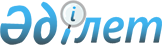 О внесении изменения в постановление акимата города Актау от 27 сентября 2016 года № 1751 "Об организации бесплатного питания отдельным категориям воспитанников государственных дошкольных организаций образования"
					
			Утративший силу
			
			
		
					Постановление акимата города Актау Мангистауской области от 24 июля 2019 года № 1715. Зарегистрировано Департаментом юстиции Мангистауской области 26 июля 2019 года № 3956. Утратило силу постановлением акимата города Актау Мангистауской области от 28 июня 2021 года № 03-04/1065
      Сноска. Утратило силу постановлением акимата города Актау Мангистауской области от 28.06.2021 № 03-04/1065 (вводится в действие по истечении десяти календарных дней после дня его первого официального опубликования).
      В соответствии с Законами Республики Казахстан от 23 января 2001 года "О местном государственном управлении и самоуправлении в Республике Казахстан" и от 27 июля 2007 года "Об образовании", а также на основании представления департамента юстиции Мангистауской области от 21 января 2019 года № 10-11-135, акимат города Актау ПОСТАНОВЛЯЕТ:
      1. Внести в постановление акимата города Актау от 27 сентября 2016 года № 1751 "Об организации бесплатного питания отдельным категориям воспитанников государственных дошкольных организаций образования" (зарегистрировано в Реестре государственной регистрации нормативных правовых актов за № 3163, опубликовано 3 ноября 2016 года в информационно-прававой системе "Әділет") следующее изменение:
      преамбулу изложить в новой редакции следующего содержания:
      "В соответствии с Законом Республики Казахстан от 27 июля 2007 года "Об образовании" и постановлением Правительства Республики Казахстан от 12 марта 2012 года № 320 "Об утверждении размеров, источников, видов и Правил предоставления социальной помощи гражданам, которым оказывается социальная помощь", акимат города Актау ПОСТАНОВЛЯЕТ:".
      2. Государственному учреждению "Актауский городской отдел образования" (С.Д. Тулебаева) обеспечить государственную регистрацию настоящего постановления в органах юстиции, его официальное опубликование в Эталонном контрольном банке нормативных правовых актов Республики Казахстан и средствах массовой информации.
      3. Контроль за исполнением настоящего постановления возложить на заместителя акима города Актау Садвакасова Т.
      4. Настоящее постановление вступает в силу со дня государственной регистрации в органах юстиции и вводится в действие по истечении десяти календарных дней после дня его первого официального опубликования.
					© 2012. РГП на ПХВ «Институт законодательства и правовой информации Республики Казахстан» Министерства юстиции Республики Казахстан
				
      Аким города Актау 

Г. Ниязов
